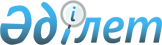 О некоторых вопросах Национальной академии наук Республики Казахстан
					
			Утративший силу
			
			
		
					Постановление Правительства Республики Казахстан от 22 мая 2002 года N 550. Утратило силу - постановлением Правительства РК от 27 ноября 2003 г. N 1191 (P031191)



      В соответствии с 
 Законом 
 Республики Казахстан от 9 июля 2001 года  "О науке" и в целях совершенствования деятельности республиканского государственного учреждения "Национальная академия наук Республики Казахстан" Правительство Республики Казахстан постановляет: 



      1. Утвердить прилагаемые: 



      1) Устав республиканского государственного учреждения "Национальная академия наук Республики Казахстан"; 



      2) Перечень республиканских государственных казенных предприятий, деятельность которых координируется республиканским государственным учреждением "Национальная академия наук Республики Казахстан"; 



      3) Изменения и дополнения, которые вносятся в некоторые решения Правительства Республики Казахстан. 



      2. Министерству образования и науки Республики Казахстан в установленном законодательством порядке: 



      1) обеспечить внесение соответствующих изменений и дополнений в уставы республиканских государственных казенных предприятий, деятельность которых координируется республиканским государственным учреждением "Национальная академия наук Республики Казахстан", а также в уставы республиканских государственных учреждений "Сейсмологическая опытно-методическая экспедиция" и "Мемориальный музей академика К.И. Сатпаева"; 



      2) передать на баланс республиканского государственного учреждения "Национальная академия наук Республики Казахстан" комплекс зданий, расположенных по адресу: г. Алматы, улица Шевченко, 28, для размещения государственных научных организаций без взимания арендной платы; 



      3) установить для республиканского государственного учреждения "Национальная академия наук Республики Казахстан" лимит на служебные автомобили в количестве 6 единиц. 


<*>





      Сноска. В пункт 2 внесены изменения - постановлением Правительства РК от 7 ноября 2002 г. 


 N 1178 


  .





      3. Министерству образования и науки Республики Казахстан и Комитету государственного имущества и приватизации Министерства финансов Республики Казахстан принять иные меры, вытекающие из настоящего постановления. 



      4. Настоящее постановление вступает в силу со дня подписания. 


      

Премьер-Министр




      Республики Казахстан 



Утвержден             



постановлением Правительства   



Республики Казахстан      



от 22 мая 2002 года N 550     



Устав






республиканского государственного учреждения






"Национальная академия наук Республики Казахстан" 






 


1. Общие положения




      1. Национальная академия наук Республики Казахстан (далее - Академия наук) - государственное научное учреждение, объединяющее действительных членов (академиков), членов-корреспондентов Академии наук и ведущих ученых Казахстана. 



      2. Академия наук является республиканским государственным учреждением, созданным для осуществления управленческих, научно-технических, социально-культурных и иных функций. 



      3. Учредителем Академии наук является государство в лице Президента Республики Казахстан. 



      4. Органом государственного управления Академией наук, а также органом, осуществляющим по отношению к ней функции субъекта права государственной собственности, является Министерство образования и науки Республики Казахстан (далее - уполномоченный орган). 



      5. Академия наук осуществляет свою деятельность в соответствии с 
 Конституцией 
 Республики Казахстан, иными нормативными правовыми актами Республики Казахстан, актами уполномоченного органа и на основании настоящего Устава. 



      6. Полное наименование Академии наук: 



      на государственном языке - "Казакстан Республикасынын Улттык гылым академиясы" республикалык, мемлекеттiк мекемесi; 



      на русском языке - республиканское государственное учреждение "Национальная академия наук Республики Казахстан". 



      7. Местонахождение Академии наук: 480100, Республика Казахстан, г.Алматы, ул.Шевченко, 28. 




 


2. Юридический статус Академии наук




      8. Академия наук приобретает права юридического лица с момента государственной регистрации. 



      9. Академия наук имеет самостоятельный баланс, счета в банках в соответствии с законодательством, бланки, печати и штампы со своим наименованием на государственном и русском языках. 



      10. Академия наук не может создавать, а также выступать учредителем (участником) другого юридического лица, за исключением случаев, когда Академии наук в установленном порядке будет передано право владения, пользования, распоряжения государственной собственностью. 



      11. Академия наук отвечает по своим обязательствам, находящимися в ее распоряжении деньгами. При недостаточности у Академии наук денег, ответственность по ее обязательствам несет Правительство.



      По договорным обязательствам ответственность Академии наук наступает в пределах утвержденной сметы на ее содержание в соответствии с законодательством.


      12. Гражданско-правовые сделки, заключаемые Академией наук, подлежат регистрации в порядке, определяемом Правительством Республики Казахстан.



3. Цель и виды деятельности Академии наук




      13. Целями и основными направлениями деятельности Академии наук являются:


      1) научно-исследовательская деятельность;



      2) анализ состояния и прогнозирование развития науки Республики Казахстан;



      3) определение приоритетных направлений развития науки и подготовки научных кадров;



      4) научно-экспертное обеспечение;



      5) формирование и координация выполнения программ научных исследований; 



      6) содействие в развитии международного научного сотрудничества, инновационной и инвестиционной деятельности в пределах своей компетенции; 



      7) иные цели, не запрещенные законодательством Республики Казахстан. 



      14. Для достижения указанных целей Академия наук в установленном законодательством порядке осуществляет следующие виды деятельности: 



      1) координацию научной и научно-технической деятельности научных организаций по перечню, утверждаемому Правительством Республики Казахстан (далее - научные организации), в области фундаментальных научных исследований, в том числе: 



      утверждает основные направления и планы научных исследований научных организаций, проводит приемку законченных научных исследований, проводимых научными организациями, и представляет их в уполномоченный орган; 



      заслушивает ежегодные отчеты научных организаций о научной и научно-технической деятельности и представляет в уполномоченный орган выводы и рекомендации по этим отчетам; 



      привлекает в установленном законодательством порядке в качестве экспертов членов Академии наук, сотрудников научных организаций и других лиц для проведения научно-технической экспертизы; 



      согласовывает штатное расписание научных организаций, уставы этих организаций, а также изменения и дополнения к ним; 



      согласовывает порядок распределения доходов и фонд оплаты труда научных организаций; 



      дает представления в уполномоченный орган на назначение и освобождение от должности первых руководителей научных организаций, согласовывает назначение и освобождение от должностей их заместителей, а также согласовывает условия индивидуальных трудовых договоров первых руководителей научных организаций; 



      2) проведение государственной научно-технической экспертизы по фундаментальным научным исследованиям; 



      3) согласование нормативных правовых актов в области науки; 



      4) представление в уполномоченный орган финансового обоснования бюджетной программы для определения суммы ее финансирования по фундаментальным научным исследованиям; 



      5) формирование междисциплинарных программ, координацию исследовательской деятельности с другими научно-исследовательскими организациями в области фундаментальных научных исследований; 



      6) участие в разработке и научном обосновании стратегии социально- экономического, политического, научного, культурного и духовного развития государства; 



      7) участие в реализации государственных программ в области науки, образования и культуры; 



      8) участие в разработке основных направлений научных исследований; 



      9) установление прямых связей с научными организациями, предприятиями различных форм собственности и создание условий для научно- информационного обеспечения исследований, развития изобретательства; 



      10) вступление в объединения и ассоциации, реализацию совместных проектов и осуществление научного сотрудничества, путем проведения стажировок, симпозиумов и семинаров, а также конференций и иных мероприятий в международных научных центрах и организациях; 



      11) осуществление пропаганды достижений науки, издание научных журналов, трудов и осуществление информационной деятельности, которая охватывает осуществление акций, направленных на установление и поддержание связей с общественностью;



      12) образование в соответствии с законодательством отделений наук по направлениям наук, в том числе региональных объединяющих действительных членов (академиков), членов-корреспондентов и ведущих ученых Республики Казахстан;



      13) организацию, созыв и проведение Общего собрания Академии наук;



      14) проведение выборов членов Академии наук;



      15) обеспечение эффективной работы научных и научно-экспертных советов, научных комиссий;



      16) объединение ученых Республики Казахстан в научных советах и обществах Академии наук;



      17) подготовку и переподготовку научных кадров, участие в формировании и оценке деятельности диссертационных советов;



      18) подготовку и согласование с уполномоченным органом вопросов о присуждении за выдающиеся научные труды, открытия и изобретения премий имени выдающихся ученых;


      18-1) присуждение премий имени выдающихся ученых, определяемых Правительством Республики Казахстан;



      19) утверждение планов изданий Академии наук и планов проведения научных конференций Академии наук;



      20) содействие развитию инновационной деятельности в научно-технической сфере;



      21) осуществление иной деятельности, не запрещенной законодательством Республики Казахстан. 


<*>





      Сноска. В пункт 14 внесены изменения - постановлением Правительства РК от 23 декабря 2002 г.


 
 N 1344 
 


.




      15. Академия наук не вправе заниматься деятельностью, не отвечающей целям создания Академии наук.



4. Управление Академией наук




      16. Общее управление и координацию деятельности Академии наук осуществляет уполномоченный орган.



      17. Уполномоченный орган осуществляет следующие функции:



      1) закрепляет за Академией наук имущество;



      2) утверждает смету (план расходов) на содержание Академии наук;



      3) осуществляет контроль за эффективностью использования финансовых средств и сохранностью имущества, переданного Академии наук; 



      4) утверждает годовую финансовую отчетность; 



      5) осуществляет иные функции, установленные законодательством Республики Казахстан. 



      18. Исполнительным органом управления Академии наук является Президент Академии наук, который назначается на должность и освобождается от должности Президентом Республики Казахстан с учетом мнения Общего собрания членов Академии наук. 



      19. Президент Академии наук организует и руководит работой Академии наук и несет персональную ответственность за выполнение возложенных на Академию наук задач и осуществление ее функций. 



      20. Президент Академии наук действует на принципах единоначалия, сочетая его с коллегиальностью, в соответствии с его компетенцией, определяемой законодательством Республики Казахстан и настоящим Уставом. Президент Академии наук имеет четырех вице-президентов, назначаемых Президентом Академии наук по согласованию с Президиумом Академии наук (далее - Президиум). 


<*>





      Сноска. В пункт 20 внесены изменения - постановлением Правительства РК от 7 ноября 2002 г. 


 N 1178 


  .





      21. Консультативно-совещательным органом Академии наук является Общее собрание членов Академии наук. 



      22. В Академии наук образуется Президиум. Председателем Президиума является Президент Академии наук. Члены Президиума назначаются Президентом Академии наук из числа членов Академии наук и ведущих ученых, с учетом мнения Общего собрания Академии наук. 



      23. При осуществлении деятельности Академии наук Президент Академии наук в установленном законодательством порядке: 



      1) без доверенности действует от имени Академии наук; 



      2) представляет интересы во всех организациях; 



      3) в случаях и пределах, установленных законодательством, распоряжается имуществом, закрепленным за Академией наук; 



      4) назначает Главного ученого-секретаря; 



      5) назначает академиков-секретарей с учетом мнения общего собрания соответствующего Отделения Академии наук из числа членов Президиума;



      6) утверждает структуру и штатное расписание Академии наук в пределах установленной численности и выданных средств;



      7) утверждает планы изданий Академии наук;



      8) утверждает редакционные коллегии периодических научных журналов, научных изданий Академии наук;



      9) заключает договоры;



      10) выдает доверенности;



      11) утверждает порядок и планы Академии наук по командировкам, стажировкам, обучению в казахстанских и зарубежных учебных и научных центрах и иным видам повышения квалификации сотрудников;



      12) открывает банковские счета;



      13) издает приказы и дает указания, обязательные для всех работников Академии наук;



      14) принимает на работу и увольняет с работы сотрудников Академии наук;



      15) принимает меры поощрения и налагает дисциплинарные взыскания на сотрудников Академии наук;



      16) определяет обязанности и круг полномочий сотрудников Академии наук;



      17) осуществляет иные функции, возложенные на него законодательством и настоящим Уставом. 



      24. Отделение Академии наук является основным научно-организационным и координирующим важнейшие направления науки подразделением Академии наук. 



      25. Отделение наук возглавляет академик - секретарь Отделения, который несет персональную ответственность за состояние и уровень фундаментальных исследований соответствующего профиля Отделения. 



      26. Академик - секретарь Отделения: 



      1) руководит деятельностью Отделения, несет персональную ответственность за состояние и уровень фундаментальных исследований перед Общим собранием Отделения и Президиумом Академии наук; 



      2) представляет интересы Отделения, организует и контролирует выполнение решений Президиума Академии наук и Общего собрания Отделения; 



      3) является докладчиком на заседании Президиума Академии наук по вопросам, отнесенным к компетенции Отделения; 



      4) председательствует на заседаниях Общего собрания Отделения. 



      27. Ученый - секретарь Отделения назначается Президентом Академии наук по представлению академика - секретаря из числа кандидатов и докторов наук, имеющих опыт научно организационной работы по профилю Отделения. 



      28. Ученый секретарь: 



      1) обеспечивает подготовку и проведение заседаний, проводимых Отделением;



      2) осуществляет текущий контроль за выполнением постановлений и распоряжений Президиума Академии наук;



      3) обеспечивает подготовку документов, справочно-информационных, отчетных и других обобщающих материалов по вопросам научной и научно- организационной деятельности Отделения.



      29. Положение о Президиуме, Общем собрании, Отделении Академии наук разрабатывается Президентом Академии наук и утверждается Общим собранием Академии наук.




 


5. Порядок образования имущества и финансирование






деятельности Академии наук 




      30. Лимит штатной численности Академии наук утверждается Правительством Республики Казахстан. 



      31. Имущество Академии наук формируется за счет имущества, переданного ему государством, и состоит из основных фондов и оборотных средств, а также иного имущества, стоимость которых отражается в балансе государственного учреждения. 



      32. Имущество Академии наук является республиканской собственностью на праве оперативного управления. 



      33. Финансирование деятельности Академии наук осуществляется за счет республиканского бюджета, если иное не установлено законодательными актами. 



      34. Академия наук ведет бухгалтерский учет и представляет отчетность в соответствии с законодательством Республики Казахстан. 



      35. Проверка и ревизия финансово-хозяйственной деятельности Академии наук осуществляется в установленном законодательством Республики Казахстан порядке. 




 


6. Права и обязанности членов Академии наук




      36. Основная обязанность члена Академии наук состоит в обогащении науки выдающимися трудами, осуществлении разработки крупных научных и научно-технических проблем. 



      37. Члены Академии наук принимают непосредственное участие в подготовке научных кадров. 



      38. Члены Академии наук периодически представляют: 



      1) аналитические доклады о мировых тенденциях развития науки, кадровом обеспечении и состоянии научных исследований в Казахстане, личном вкладе по развитию того направления, по которому они избраны; 



      2) ежегодный отчет о научной и научно-технической, научно-организационной и педагогической деятельности, содержащей сведения о личном вкладе в науку, подготовке кадров высшей квалификации и публикациях научных трудов. 



      39. Члены Академии наук обязаны исполнять поручения Президента Академии наук, академика-секретаря профильного Отделения, участвовать в работе Общих собраний Академии наук, соответствующего Отделения и проводить в жизнь их решения. 



      40. Члены Академии наук имеют право на: 



      1) участие в работе Академии наук в установленном законодательством Республики Казахстан и настоящим Уставом порядке; 



      2) внесение предложений по вопросам организации научных исследований, материально-техническому и кадровому обеспечению и участие в их обсуждении. 




 


7. Порядок выборов в члены Академии наук




      41. Академия наук проводит выборы в члены Академии наук. 



      42. Наименование специальностей и число вакансий по каждой из них для выборов новых членов Академии наук определяются Академией наук по согласованию с уполномоченным органом. 



      43. Члены Академии наук избираются пожизненно. 



      44. Порядок выборов в члены Академии наук разрабатываются Президиумом Академии наук, согласовываются с Общим собранием Академии наук и утверждаются Президентом Академии наук. 



      45. Иностранными членами Академии наук могут быть избраны зарубежные ученые, научные достижения которых в развитие мировой науки, науки, культуры и экономики Республики Казахстан признаны Академией наук исключительными. Право выдвижения иностранных членов принадлежит Президиуму Академии наук. Выборы иностранных членов Академии наук проводятся Общим собранием, как правило, путем открытого голосования. Выборы считаются правомочными при наличии на собрании не менее 2/3 членов Академии наук, принимавших участие на голосовании. 



      46. Почетными членами Академии наук могут быть избраны граждане Республики Казахстан и иностранцы, заслуги которых способствовали развитию мировой науки и науки Республики Казахстан. Право выдвижения в почетные члены принадлежит Президенту Академии наук. Выборы почетных членов Академии наук проводятся на Президиуме Академии наук открытым голосованием простым большинством голосов членов Президиума Академии наук. 



      47. Положение об иностранных и почетных членах Академии наук утверждается Общим собранием Академии наук. 




 


8. Реорганизация и ликвидация Академии наук




      48. Реорганизация и ликвидация Академии наук осуществляется в соответствии с законодательством Республики Казахстан. 


Утвержден             



постановлением Правительства  



Республики Казахстан       



от 22 мая 2002 года N 550   




 

Перечень республиканских государственных казенных




предприятий, деятельность которых координируется




республиканским государственным учреждением




"Национальная академия наук Республики Казахстан"



     1. Республиканское государственное казенное предприятие



"Институт ботаники и фитоинтродукции".



     2. Республиканское государственное казенное предприятие



"Институт зоологии".



     3. Республиканское государственное казенное предприятие



"Институт физиологии человека и животных".



     4. Республиканское государственное казенное предприятие



"Институт общей генетики и цитологии".



     5. Республиканское государственное казенное предприятие



"Институт микробиологии и вирусологии".



     6. 


(Строка исключена


 - 


постановлением Правительства Республики Казахстан от 27 июня 2003 года 


 N 623 


).





     7. Республиканское государственное казенное предприятие



"Институт молекулярной биологии и биохимии имени



М.А. Айтхожина".



     8. Республиканское государственное казенное предприятие



"Институт экономики".



     9. Республиканское государственное казенное предприятие



"Институт языкознания имени А. Байтурсынова".



     10. Республиканское государственное казенное предприятие



"Институт литературы и искусства имени М.О. Ауэзова".



     11. Республиканское государственное казенное предприятие



"Институт истории и этнологии имени Ч.Ч. Валиханова".



     12. Республиканское государственное казенное предприятие



"Институт философии и политологии".



     13. Республиканское государственное казенное предприятие



"Институт археологии имени А.Х. Маргулана".



     14. Республиканское государственное казенное предприятие



"Институт востоковедения имени Р.Б. Сулейменова".



     15. Республиканское государственное казенное предприятие



"Институт сейсмологии".



     16. Республиканское государственное казенное предприятие



"Институт гидрогеологии и гидрофизики имени У.М. Ахмедсафина".



     17. Республиканское государственное казенное предприятие



"Институт геологических наук имени К.И. Сатпаева".



     18. Республиканское государственное казенное предприятие



"Институт металлургии и обогащения".



     19. Республиканское государственное казенное предприятие



"Институт географии".



     20. Республиканское государственное казенное предприятие



"Институт проблем информатики и управления".



     21. Республиканское государственное казенное предприятие



"Институт космических исследований".



     22. Республиканское государственное казенное предприятие



"Институт математики".



     23. Республиканское государственное казенное предприятие



"Институт прикладной математики".



     24. Республиканское государственное казенное предприятие



"Астрофизический институт имени В.Г. Фесенкова".



     25. Республиканское государственное казенное предприятие



"Институт ионосферы".



     26. Республиканское государственное казенное предприятие



"Физико-технический институт".



     27. Республиканское государственное казенное предприятие



"Институт механики и машиноведения".



     28. Республиканское государственное казенное предприятие



"Институт химических наук имени А.Б. Бектурова".



     29. Республиканское государственное казенное предприятие



"Институт органического катализа и электрохимии имени



Д.В. Сокольского".



     30. Республиканское государственное казенное предприятие



"Институт фитохимии".



     31. Республиканское государственное казенное предприятие



"Дом ученых".



     32. Республиканское государственное казенное предприятие



"Центральная научная библиотека".



     33. Республиканское государственное казенное предприятие



"Научно-издательский центр "Гылым".


Утверждены            



постановлением Правительства  



Республики Казахстан      



от 22 мая 2002 года N 550   


Изменения и дополнения, которые вносятся в некоторые




решения Правительства Республики Казахстан



      1. В 
 постановление 
 Правительства Республики Казахстан от 19 ноября 1999 года N 1754  "Вопросы Министерства образования и науки Республики Казахстан" (САПП Республики Казахстан, 1999 г., N 51, ст. 504): 



      в Положении о Министерстве образования и науки Республики Казахстан, утвержденном указанным постановлением: 



      в подпункте 7) пункта 11 после слов "фундаментальных исследований" дополнить словами "по представлению Национальной академии наук Республики Казахстан". 



      2. В 
 постановление 
 Правительства Республики Казахстан от 12 февраля 2000 года N 229  "Об утверждении лимитов штатной численности государственных учреждений, подведомственных центральным исполнительным органам Республики Казахстан": 



      в Лимитах штатной численности государственных учреждений, подведомственных центральным исполнительным органам Республики Казахстан, финансируемых за счет средств республиканского бюджета, утвержденных указанным постановлением: 



      в разделе 1 "Министерство образования и науки Республики Казахстан": 



      в графе 3 строки "Национальная академия наук Республики Казахстан" цифру "20" заменить цифрой "53". 



      3. В 
 постановление 
 Правительства Республики Казахстан от 11 января 2002 года N 41  "О системе оплаты труда работников государственных учреждений, не являющихся государственными служащими" (САПП Республики Казахстан, 2002 г., N 2-3, ст. 14): 



      в Реестре должностей работников государственных учреждений, не являющихся государственными служащими, по категориям, утвержденном указанным постановлением:



      категорию "F" дополнить строкой следующего содержания: "Национальная академия наук Республики Казахстан".

					© 2012. РГП на ПХВ «Институт законодательства и правовой информации Республики Казахстан» Министерства юстиции Республики Казахстан
				